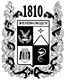 ПОСТАНОВЛЕНИЕадминистрации города-КУРОРТА железноводска ставропольского краяО внесении изменений в раздел 4 «Подготовка и утверждение местных нормативов градостроительного проектирования» Порядка подготовки, утверждения местных нормативов градостроительного проектирования города-курорта Железноводска Ставропольского края и внесения изменений в них, утвержденного постановлением администрации города-курорта Железноводска Ставропольского края от 10 апреля 2017 г. № 280	В соответствии с Градостроительным кодексом Российской Федерации, Федеральным законом от 06 октября 2003 г. № 131-ФЗ «Об общих принципах организации местного самоуправления в Российской Федерации», Законом Ставропольского края от 18 июня 2012 г. № 53-кз «О некоторых вопросах регулирования отношений в области градостроительной деятельности на территории Ставропольского края», Уставом города-курорта Железноводска Ставропольского краяПОСТАНОВЛЯЮ:1. Утвердить прилагаемые изменения, которые вносятся в раздел 4 «Подготовка и утверждение местных нормативов градостроительного проектирования» Порядка подготовки, утверждения местных нормативов градостроительного проектирования города-курорта Железноводска Ставропольского края и внесения изменений в них, утвержденного постановлением администрации города-курорта Железноводска Ставропольского края от
10 апреля 2017 г. № 280 «Об утверждении  Порядка подготовки, утверждения местных нормативов градостроительного проектирования города-курорта Железноводска Ставропольского края и внесения изменений в них» (с изменениями, внесенными постановлениями администрации города-курорта Железноводска Ставропольского края от 31 мая 2017 г. № 477, от
06 октября 2021 г. № 737).2. Опубликовать настоящее постановление в общественно-политическом еженедельнике «Железноводские ведомости» и разместить на

официальном сайте Думы города-курорта Железноводска Ставропольского 
края и администрации города-курорта Железноводска Ставропольского края в сети Интернет.3. Контроль за выполнением настоящего постановления возложить на заместителя главы администрации города-курорта Железноводска Ставропольского края - начальника Управления городского хозяйства администрации города-курорта Железноводска Ставропольского края Каспарова Г.И.4.  Настоящее постановление вступает в силу со дня его подписания.Глава города-курорта Железноводска Ставропольского края                                                                         Е.Е. Бакулин				        			         УТВЕРЖДЕНЫ							          постановлением администрации							       города-курорта Железноводска							       Ставропольского края       от 29 марта 2022 г. № 253ИЗМЕНЕНИЯ, которые вносятся в раздел 4 «Подготовка и утверждение местных нормативов градостроительного проектирования» Порядка подготовки, утверждения местных нормативов градостроительного проектирования города-курорта Железноводска Ставропольского края и внесения изменений в них, утвержденного постановлением администрации города-курортаЖелезноводска Ставропольского края от 10 апреля 2017 г. № 280 «Обутверждении Порядка подготовки, утверждения местных нормативовградостроительного проектирования города-курорта ЖелезноводскаСтавропольского края и внесения изменений в них»1. Абзац четвертый пункта 4.1 исключить.2. В пункте 4.6 слова «15 календарных дней» заменить словами «5 рабочих дней». 3. Пункт 4.7 исключить. 4. Пункт 4.8 изложить в следующей редакции: «4.8. Местные нормативы и изменения в них утверждаются постановлением администрации города-курорта Железноводска Ставропольского края.».5. Дополнить пунктом 4.11 следующего содержания:«4.11. Утвержденные местные нормативы подлежат размещению в госу-дарственной информационной системе обеспечения градостроительной деятельности Ставропольского края в срок, не превышающий 5 рабочих дней со дня утверждения указанных нормативов.».Заместитель главы администрации города-курорта Железноводска          Ставропольского края - начальникУправления городского хозяйства администрации города-курорта Железноводска Ставропольского края 				         Г.И.Каспаров29 марта 2022 г.              г.Железноводск№253